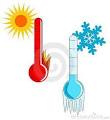 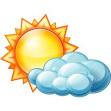 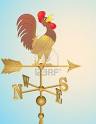 Aims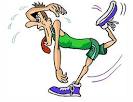 Class : Date:  Access – Activation – Analysis Period:Lesson 4Lesson 3Lesson 2Lesson 1No:ReviewIt often rains.The weather .What's the matter ?Title :Listening /speaking/ writing/ readingListening /speaking/ writing/ readingListening /speaking/ writing/ readingListening /speaking/ writing/ Learning skills:1-Reading the conversation, Ss'll be able to order the dialogue  correctly  . 2-  Listening to the C.D track 51 , Ss'll be able to write the  conversation in order correctly   . 3-Looking at some pictures , Ss'll be able to ask some Q.S to describe the weather accurately . 4- Asking & answering some Q.S in pairs , Ss'll be able to describe geographical location  fluently .5- Listening to track 61 , Ss'll be able to introduce , recognize and practice the weak & strong forms of the  accurately. 6- Reading the grammar study  , Ss'll be choose the  spelling of 3rd person singular present simple  correctly .7- Asking some Q.S  ,Ss'll be able to practice writing and saying adverbs of frequency  fluently & correctly   .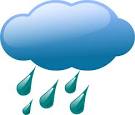 1- Listening to the C.D track 57, Ss'll be able to answer some Q.S correctly .2-  Listening to the C.D track 57 b , Ss'll be able to underline the words correctly . 3-Listening to track 57 & looking at some pictures about weather  , Ss'll be able to match the opposites  correctly . 4- Looking at exercise 3  , Ss'll be able to differentiate between I'm cold & It's cold  accurately .5- Recalling the present simple with every day activity   , Ss'll be able to compete the exercise  correctly .6- Listening to the C.D track 58  , Ss'll be able to ask & answer Q.S about daily activity in the present simple correctly .7- Giving some examples  , Ss'll be able to introduce the various spelling of the present simple correctly .8- Listening to track 59 , Ss'll be able to identify & practice the sounds /S/, /Z/ and /IZ/ accurately     .9- Listening to track 59 , Ss'll be able to write the words in the correct coulmns accurately     .  1-Looking at the map , Ss'll be able to introduce some of weather vocabulary  correctly . 2- Listening to track 55  , Ss'll be able to locate the weather symbols on the map accurately . 3-Reading the sentence about London  , Ss'll be able to writetwo sentences about their city  correctly.4- Showing some pictures about the weather  , Ss'll be able to practice asking about it, What's ….. like ? correctly.5- Listening to the C.D track56,  Ss'll be able to practice the days of the week accurately .6- Listening to the C.D track56,  Ss'll be able to tick true or false correctly .7- Reading the conversation , Ss'll be able to introduce adverbs of frequency  accurately .8- Using frequency adv. Ss'll be able to talk about activities & habits  fluently  .  1-Looking at the picture , Ss'll be able to identify some vocabulary of problems correctly .  2-Listening to track 42  , Ss'll be able to ask & answer some Q.S about problems  correctly.3- Asking & answering  about problems , Ss'll be able to match the columns  accurately .4- Looking at the pictures of compass , Ss'll be able to introduce points of the compass correctly . 5- Listening to the C.D track 54  , Ss'll be able to answer some Q.S correctly  . 6- Listening to C.D track 54 , Ss'll be able to complete the text  correctly .7- Looking at the map about England gj  , Ss'll be able to practice writing points of the compass using English cities correctly .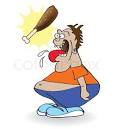 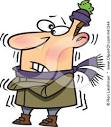 